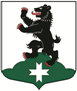 МУНИЦИПАЛЬНОЕ ОБРАЗОВАНИЕБУГРОВСКОЕ СЕЛЬСКОЕ ПОСЕЛЕНИЕВСЕВОЛОЖСКОГО МУНИЦИПАЛЬНОГО РАЙОНАЛЕНИНГРАДСКОЙ ОБЛАСТИСОВЕТ ДЕПУТАТОВРЕШЕНИЕ    18.04. 2017										№ 11     п. БугрыО создании дорожного фонда и об утверждении Положения омуниципальном дорожном фонде муниципального образования «Бугровское сельское поселение» Всеволожского муниципального района Ленинградской области	В соответствии с пунктом 5 статьи 179.4 Бюджетного кодекса Российской Федерации, Федеральным законом от 8 ноября 2007 года № 257-ФЗ «Об автомобильных дорогах и о дорожной деятельности в Российской Федерации и о внесении изменений в отдельные законодательные акты  Российской Федерации», Федеральным законом от 6 октября 2003 года №131-ФЗ «Об общих принципах организации местного самоуправления в Российской Федерации», руководствуясь Уставом муниципального образования «Бугровское сельское поселение», советом депутатов принято РЕШЕНИЕ: 1. Создать муниципальный дорожный фонд муниципального образования «Бугровское сельское поселение» Всеволожского муниципального района Ленинградской области. 2.  Утвердить Положение о муниципальном дорожном фонде муниципального образования «Бугровское сельское поселение» Всеволожского муниципального района Ленинградской области  согласно приложению.       3. Опубликовать настоящее решение в газете «Бугровский вестник» и на официальном сайте администрации в сети интернет.4. Настоящее решение вступает в силу с момента его официального опубликования.5.   Контроль за исполнением настоящего решения возложить на комиссию по жилищно-коммунальным вопросам, торговле, экологии.Глава муниципального образования                                           Г.И. Шорохов                                                                                                           Приложение                                                                                                                    к решению совета депутатов                                                                                                                 от 18.04. 2017 года № ПОЛОЖЕНИЕо муниципальном дорожном фонде МО «Бугровское сельское поселение» Настоящее Положение о муниципальном дорожном фонде МО «Бугровское сельское поселение» (далее Положение) разработано в соответствии с Бюджетным кодексом Российской Федерации, Федеральным законом от 06.10. 2003 № 131-ФЗ «Об общих принципах организации местного самоуправления в Российской Федерации», Федеральным законом от 08.11.2007 № 257-ФЗ «Об автомобильных дорогах и дорожной деятельности в Российской Федерации и о внесении изменений в отдельные законодательные акты Российской Федерации», Уставом МО «Бугровское сельское поселение» Всеволожского муниципального района Ленинградской области и определяет порядок формирования и использования бюджетных ассигнований дорожного фонда.1. Общие положения. Муниципальный дорожный фонд МО «Бугровское сельское поселение» Всеволожского муниципального района Ленинградской области (далее дорожный фонд) — часть средств бюджета МО «Бугровское сельское поселение», подлежащая использованию в целях финансового обеспечения дорожной деятельности в отношении дворовых территорий многоквартирных домов, проездов к дворовым территориям многоквартирных домов населенных пунктов МО «Бугровское сельское поселение», автомобильных дорог общего пользования местного значения в МО «Бугровское сельское поселение» (за исключением автомобильных дорог общего пользования федерального и регионального значения, местного значения МО «Всеволожский муниципальный район» и частных автомобильных дорог, далее — автомобильные дороги общего пользования местного значения).2. Порядок формирования дорожного фонда.2.1. Источниками формирования средств дорожного фонда являются средства местного бюджета поселения в размере прогнозируемых поступлений на очередной финансовый год от:2.1.1. субсидии из областного и федерального бюджетов, иные межбюджетные трансферты из бюджетов других уровней на финансовое обеспечение дорожной деятельности в отношении автомобильных дорог, придомовых территории и проездов к дворовым территориям многоквартирных домов;2.1.2. безвозмездные перечисления от физических и юридических лиц, в том числе добровольные пожертвования, на финансовое обеспечения дорожной деятельности в отношении автомобильных дорог;2.1.3. денежные средства, поступившие в местный бюджет поселения в качестве уплаты неустоек (штрафов, пеней), а также от возмещения убытков муниципального заказчика, взысканных в установленном порядке в связи с нарушением исполнителем (подрядчиком) условий муниципальных контрактов (договоров), финансируемых за счет средств дорожного фонда, или в связи с уклонением от заключения таких договоров муниципальных контрактов (договоров);2.1.4. платы в счёт возмещения вреда, причиняемого автомобильным дорогам местного значения в границах МО «Бугровское сельское поселение» транспортными средствами, осуществляющими перевозки тяжеловесных и (или) крупногабаритных грузов;2.1.5. платы за оказание услуг по присоединению объектов дорожного сервиса к автомобильным дорогам общего пользования местного значения в границах МО «Бугровское сельское поселение»;2.1.6. передачу в аренду земельных участков, расположенных в полосе отвода автомобильных дорог общего пользования местного значения в границах МО «Бугровское сельское поселение»; 2.1.7. предоставления на платной основе парковок (парковочных мест), расположенных на автомобильных дорогах общего пользования местного значения в границах МО «Бугровское сельское поселение»;2.1.8. акцизов на автомобильный бензин, прямогонный бензин, дизельное топливо, моторные масла для дизельных и карбюраторных (инжекторных) двигателей, производимые на территории Российской Федерации, подлежащих зачислению в бюджет муниципального образования "Бугровское сельское поселение». 2.2. Объем бюджетных ассигнований дорожного фонда может подлежать корректировке с учетом исполнения бюджета МО «Бугровское сельское поселение» за текущий финансовый год и потребности в назначениях на очередной финансовый год. 2.3. Объем бюджетных ассигнований дорожного фонда на очередной финансовый год корректируется на величину превышения фактических поступлений в отчетном году по доходным источникам, перечисленным в пункте 2.2 настоящего Положения, над плановым объемом бюджетных ассигнований дорожного фонда в отчетном году.2.4. Перечисление безвозмездных поступлений от физического или юридического лица на финансовое обеспечение дорожной деятельности, в том числе добровольных пожертвований, в отношении автомобильных дорог общего пользования в МО «Бугровское сельское поселение» осуществляется после заключения договора пожертвования между указанным физическим или юридическим лицом с одной стороны и администрацией МО «Бугровское сельское поселение» - с другой стороны.  Указанные безвозмездные поступления от физических и юридических лиц направляются на увеличение бюджетных ассигнований дорожного фонда в установленном порядке после подтверждения поступления указанных средств в доход бюджета МО «Бугровское сельское поселение». 2.5. В течение финансового года объем бюджетных ассигнований дорожного фонда может уточняться на сумму поступивших доходов и объемов бюджетных ассигнований, указанных в пункте 2.2. настоящего Положения, путем внесения в установленном порядке изменений в бюджет МО «Бугровское сельское поселение» Всеволожского муниципального района Ленинградской области на очередной финансовый год. 3. Порядок использования дорожного фонда.3.1 Главным распорядителем бюджетных ассигнований дорожного фонда является администрация МО «Бугровское сельское поселение».3.2. Использование бюджетных ассигнований дорожного фонда осуществляется в соответствии со сводной бюджетной росписью бюджета МО «Бугровское сельское поселение», нормативными правовыми актами МО «Бугровское сельское поселение», муниципальной программой в сфере дорожного хозяйства, по следующим направлениям и видам дорожной деятельности: - проектирование, строительство и реконструкция автомобильных дорог общего пользования и искусственных сооружений на них, включая разработку документации по планировке территории в целях размещения автомобильных дорог, инженерные изыскания, разработку проектной документации, проведение необходимых экспертиз и подготовку территории строительства;- капитальный ремонт, ремонт и содержание автомобильных дорог общего пользования местного значения и искусственных сооружений на них;- обустройство автомобильных дорог общего пользования местного значения в целях повышения безопасности дорожного движения;- капитальный ремонт и ремонт дворовых территорий многоквартирных домов, проездов к дворовым территориям многоквартирных домов населенных пунктов;-реализация прочих мероприятий, необходимых для развития и функционирования сети автомобильных дорог общего пользования местного значения;-инвентаризацию, паспортизацию, проведение кадастровых работ, регистрации прав в отношении автомобильных дорог общего пользования местного значения, дорожных сооружений;- создание резерва средств дорожного фонда.3.3. Средства дорожного фонда имеют специальное назначение и не подлежат изъятию или расходованию на цели, не указанные в пункте 3.2. настоящего Положения.3.4. Бюджетные ассигнования дорожного фонда, не использованные в текущем финансовом году, направляются на увеличение бюджетных ассигнований дорожного фонда в очередном финансовом году.4. Общие положения.4.1 Смета прогнозируемых бюджетных ассигнований и расходов муниципального дорожного фонда предоставляется вместе с проектом бюджета на очередной финансовый год. 4.2 Отчет об использовании бюджетных ассигнований дорожного фонда в составе годового отчета об исполнении бюджета МО «Бугровское сельское поселение», следующего за отчетным, представляется в совет депутатов МО «Бугровское сельское поселение» (Приложение 1).4.3 Контроль за целевым и эффективным использованием средств дорожного фонда осуществляется в соответствии с действующим законодательством и муниципальными правовыми актами МО «Бугровское сельское поселение».4.4 Бюджетные ассигнования дорожного фонда подлежат возврату в бюджет МО «Бугровское сельское поселение» при установлении фактов их нецелевого использования, влекущих ответственность, установленную законодательством.  ОТЧЕТоб использовании бюджетных ассигнований муниципального дорожного фонда МО «Бугровское сельское поселение» на 01._____________20__г.Конец формыПриложение 1 к ПоложениюНаименование расходов (меропри-ятия)КБКПредусмотрено по плану (тыс. рублей)Предусмотрено по плану (тыс. рублей)Предусмотрено по плану (тыс. рублей)Предусмотрено по плану (тыс. рублей)Предусмотрено по плану (тыс. рублей)Исполнено ( кассовое исполнение) (тыс. рублей)Исполнено ( кассовое исполнение) (тыс. рублей)Исполнено ( кассовое исполнение) (тыс. рублей)Исполнено ( кассовое исполнение) (тыс. рублей)Исполнено ( кассовое исполнение) (тыс. рублей)Фактическое исполнение работ (услуг) (тыс. рублей)Фактическое исполнение работ (услуг) (тыс. рублей)Фактическое исполнение работ (услуг) (тыс. рублей)Фактическое исполнение работ (услуг) (тыс. рублей)Фактическое исполнение работ (услуг) (тыс. рублей)Наименование расходов (меропри-ятия)КБКвсегов том числев том числев том числев том числевсегов том числев том числев том числев том числевсегов том числев том числев том числев том числеНаименование расходов (меропри-ятия)КБКвсегофедеральный бюджетобластной бюджетрайонный бюджетпрочеевсегофедеральный бюджетобластной бюджетрайонный бюджетпрочеевсегофедеральный бюджетобластной бюджетрайонный бюджетпрочее1234567891011121314151617